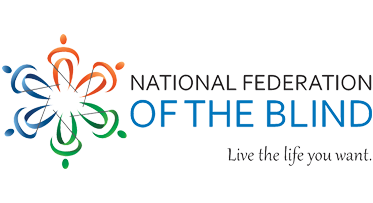 NATIONAL FEDERATION OF THE BLIND2018 NOPBC Youth TrackLive the Life You WantWelcome to the 2018 NOPBC Youth Track!We are so excited that you are taking part in this year’s Youth Track.  We hope that you find these sessions not only prepare you to live the life you want, but that they also will be a place where you will meet new friends, become more confident and independent and have a lot of fun.  So, bring your cane, your positivity, and your open mind for a great Youth Track in Orlando!  Don’t have a cane?  That’s okay – we will have a cane bank there for you to use for Youth Track sessions.  Sessions are open to all blind and low vision students, children of blind adults and sighted siblings aged 11-18 unless stated differently in description.  Day 1:  Tuesday, July 3, 20187:30 AM – 8:45 AM: Youth Track Registration Panzacola Ballroom F-1, Level 19:00 AM – 10:45 AM: Ice Breakers and IntroductionsWekiwa 1 and 2, Level 2Let the games begin.  This first session we will see old friends, and discover new ones.  If this is your first time, or you are a little bit shy, no worries, everyone will have a perfect place in our introduction session.11:00 AM – 12:15 PM:  Introduction to your National Federation of the Blind Convention and Youth Track ActivitiesWekiwa 1 and 2, Level 2So much to do, So little time.  This convention has so much to offer.  It’s sometimes hard to decide which sessions to attend.  Come learn what happens each day, and get your questions answered so you can make this convention your best ever.  In this session, you never know who you may meet.  You may even win a door prize.12:15 PM – 1:45 PM: Lunch2:00 PM – 3:30 PM:  Breakout SessionsExpressionsWekiwa 1 and 2, Level 2Express yourself.  There are so many ways to construct beautiful artistic creations. Come learn all the ways you can create tactile art.  Philosophy and GamesWekiwa 1 and 2, Level 2In the Federation, we talk a lot about our positive philosophy of blindness.  Let’s dive in together and explore what that means.  This session is all about you.  Blindness, Handicap or Characteristic.  3:30 PM – 5:00 PM: Breakout SessionsWhat Kinds of Jobs Can Blind People Do?Wekiwa 1 and 2, Level 2Not sure what you want to be when you grow up?  Come meet blind mentors working in all kinds of jobs.  Already have your career planned out?  Great!  Come meet someone in your field who can give you some useful tips and tricks.5:30 PM – 7:00 PM: NOPBC Family Hospitality Wekiwa 1 and 2, Level 27:00 PM – 8:00 PM: Mocktail PartyWekiwa 1 and 2, Level 2Mix and mingle with Federation leaders.  Practice those networking skills and get to know the people who are paving the way for us to live the lives we want.8:00 PM – 10:00PM:  Breakout SessionsNational Association of Blind Students Networking EventWekiwa 1 and 2, Level 2Come meet students in college.  Mentors can help facilitate introductions and assist in initiating conversations that can help answer some burning questions for our high school youth.It’s Cool to be in Middle SchoolWekiwa 1 and 2, Level 2Welcome to all students in middle school for a night to mix and mingle – or in Middle School language – “Chillax.”  If you are in Middle School, then come out for a night of meeting other middle schoolers, music, dancing, snacks and socializing! Day 2:  Wednesday, July 4, 20188:45 AM – 10:30 AM: Breakout SessionsLooking Good, Feeling Good  Wekiwa 1 and 2, Level 2Looking and feeling your best often comes when skill meets confidence.  Many blind mentors are excited to share with you their tips and tricks you can use to look and feel your best.  Some of the things you can learn include: Tying a tie and shaving; putting on makeup and creating fabulous hairstyles; choosing and shopping for your style of clothes; and how to use and understand body language to communicate your thoughts and feelings.Cane WalkWekiwa 1 and 2, Level 2Don’t have a cane yet?  Come explore how a cane can give you more freedom.  You can receive a free NFB white cane.  Then take a walk with the world’s best cane training instructors.  Come learn how awesome it feels to walk proud and free.Philosophy: Accommodation or Special TreatmentWekiwa 1 and 2, Level 2In school and in work, we use accommodations to accomplish the same assignments and tasks as our peers.  But, what does that mean?  How can we tell if we are getting fair accommodations to get the same treatment, and hold the same expectations as our peers?  Let’s explore this important conversation together.10:30 AM – 12:00 PM:  Breakout SessionsLooking Good, Feeling Good Wekiwa 1 and 2, Level 2Looking and feeling your best often comes when skill meets confidence.  Many blind mentors are excited to share with you their tips and tricks you can use to look and feel your best.  Some of the things you can learn include: tying a tie and shaving; putting on makeup and creating fabulous hairstyles; choosing and shopping for your style of clothes; and how to use and understand body language to communicate your thoughts and feelings.Philosophy:  Accommodation or Special TreatmentWekiwa 1 and 2, Level 2In school and in work, we use accommodations to accomplish the same assignments and tasks as our peers.  But what does that mean.  How can we tell if we are getting fair accommodations to get the same treatment, and hold the same expectations as our peers?  Let’s explore this important conversation together.12:00 PM – 1:00 PM: Lunch1:00 PM – 4:00 PM:  Breakout SessionsNOPBC Style Show Breakout SessionWekiwa 8, Level 21:00 PM – Rehearsal2:45 PM – Style Show BeginsWhat better place to be if you are looking and feeling good than the Youth Style Show?  We will be working with you on how to own that runway so why not sign up to show off your style?  STEM for College and CareerWekiwa 1 and 2, Level 2Science, Technology, Engineering, and Math is for everyone.  Come learn how to use nonvisual tools and techniques to conduct experiments and projects in the fields of physics, Engineering, biology, geology, and mathematics.  We promise, it won’t feel like school, but you will bring back many ideas to share with your teachers.   4:00 PM – 6:00 PM:  Resolutions ExplainedWekiwa 1 and 2, Level 2What is a resolution mean, and how does the National Federation of the Blind use resolutions to make us stronger?  We’ll explore the resolutions recommended by the National Federation of the Blind resolutions committee.6:00 PM – 7:00 PM: Dinner7:00 PM – 9:00 PM: NABS Meeting Breakout Session (Registration opens at 6:00 PM, meeting begins at 7:00 PM.)Wekiwa 1 and 2, Level 2Day 3:  Thursday, July 5, 20189:00 AM – 11:30 AM: National Federation of the Blind Board of Directors Meeting  Sebastian Ballrooms I and J, Level 1Come hear from all the leaders you met at the Mocktail Party and learn how they are working together to help us live the lives we want.11:30 AM – 1:00 PM: Lunch1:00 PM – 5:00 PM: Exhibit Hall ChallengeWekiwa 1 and 2, Level 2Join a team, gather information, tools, and win prizes as you explore the exhibit hall., Learn all the ways you can accomplish any task you choose in school and in work.  We will all explore the exhibit hall located in Sebastian Ballroom K and L, Level 1.  When each team has completed their challenge, you will return to our youth track room, and submit your challenge card.  Prizes will be awarded in our last session.5:00 PM – 6:30 PM: Braille Book Fair and Dinner6:30 PM – 8:30 PM: Unconventional Convention Scavenger HuntWekiwa 1 and 2, Level 2There won’t be anything conventional about this Convention scavenger hunt!  You will be working in teams to scour the hotel for the next clue that will lead you to the final destination! Day 4:  Friday, July 6, 2018 – GENERAL SESSION7:00 PM – 8:00 PM: Dancing with the Federation Stars:Panzacola Ballroom F-1, Level 1Whether you want to learn the latest dance steps happening in your favorite music video, or just not embarrass yourselves or the ones around you, we’re all going to dance till we drop.  Sure dancing is about self-expression, and we have just the right mentors to help you get comfortable with your most original or freshest moves.8:00 PM – 10:00 PM: Breakout SessionsDating 101 (Ages 14 and up)Wekiwa 1 and 2, Level 2So many questions.  How do we meet people?  how do we get there?  What if my date is also blind?  What if my date is sighted?  And so much more!  We will create a safe space to talk with mentors and each other to explore how dating can be a fun safe, and exciting part of our lives. All in the FamilyWekiwa 1 and 2, Level 2Are you a sighted Sibling of a blind person?  This session is for you.  Let’s talk with other mentors about any questions or thoughts you may have.  What does the cane actually do?  Can I read braille too? How can I make sure my sibling and I get the same kinds of chores?  How can I deal with people who stare?  Siblings can experience a cane walk, learn the alphabet in Braille, and ask any questions they have.Day 5:  Saturday, July 7, 2018 – GENERAL SESSION7:00 PM – 9:00 PM: Breakout Sessions7:00 PM – 8:00 PM: Philosophy: What Have We Learned so Far, and Next Steps?Wekiwa 1 and 2, Level 2WE have accomplished so many things together this convention.  Let’s explore all the things we learned, and learn all the ways we can stay connected, and keep our federation spirit alive all year long.  Prizes will be awarded from the exhibit hall challenge.7:00 PM – 9:00PM: Career Fair  Wekiwa 1 and 2, Level 2Take all you have learned and use those skills to impress potential employers in the career fair.  Here is the place where you can practice a job interview, review your resume, and meet people who may hire you in the future.